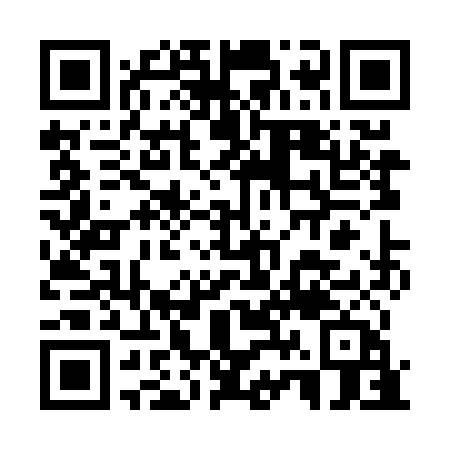 Ramadan times for Berzoras, LithuaniaMon 11 Mar 2024 - Wed 10 Apr 2024High Latitude Method: Angle Based RulePrayer Calculation Method: Muslim World LeagueAsar Calculation Method: HanafiPrayer times provided by https://www.salahtimes.comDateDayFajrSuhurSunriseDhuhrAsrIftarMaghribIsha11Mon4:534:536:5812:434:276:296:298:2612Tue4:504:506:5512:424:296:316:318:2913Wed4:474:476:5312:424:316:336:338:3114Thu4:444:446:5012:424:326:356:358:3315Fri4:414:416:4712:424:346:376:378:3616Sat4:384:386:4512:414:366:396:398:3817Sun4:354:356:4212:414:386:416:418:4118Mon4:324:326:3912:414:396:436:438:4319Tue4:294:296:3712:404:416:456:458:4520Wed4:264:266:3412:404:426:476:478:4821Thu4:234:236:3112:404:446:496:498:5022Fri4:204:206:2912:404:466:516:518:5323Sat4:164:166:2612:394:476:536:538:5524Sun4:134:136:2412:394:496:566:568:5825Mon4:104:106:2112:394:516:586:589:0126Tue4:074:076:1812:384:527:007:009:0327Wed4:034:036:1612:384:547:027:029:0628Thu4:004:006:1312:384:557:047:049:0829Fri3:573:576:1012:374:577:067:069:1130Sat3:533:536:0812:374:587:087:089:1431Sun4:504:507:051:376:008:108:1010:171Mon4:464:467:021:376:018:128:1210:192Tue4:434:437:001:366:038:148:1410:223Wed4:394:396:571:366:048:168:1610:254Thu4:354:356:551:366:068:188:1810:285Fri4:324:326:521:356:078:208:2010:316Sat4:284:286:491:356:098:228:2210:347Sun4:244:246:471:356:108:248:2410:378Mon4:204:206:441:356:128:268:2610:409Tue4:174:176:421:346:138:288:2810:4410Wed4:134:136:391:346:148:308:3010:47